Aufgaben zum Üben und zur individuellen Förderung im Fach MathematikQuellen: Zentrale Klassenarbeiten Mathematik (2004- 2019)Bereich: Raum und FormSchuljahrgänge 3/4Räumliche Vorstellungen entwickelnGeometrische Figuren erkennen, benennen und darstellenGeometrische Abbildungen erkennen, benennen und darstellenFlächen- und Rauminhalt vergleichen und messenAufgabe 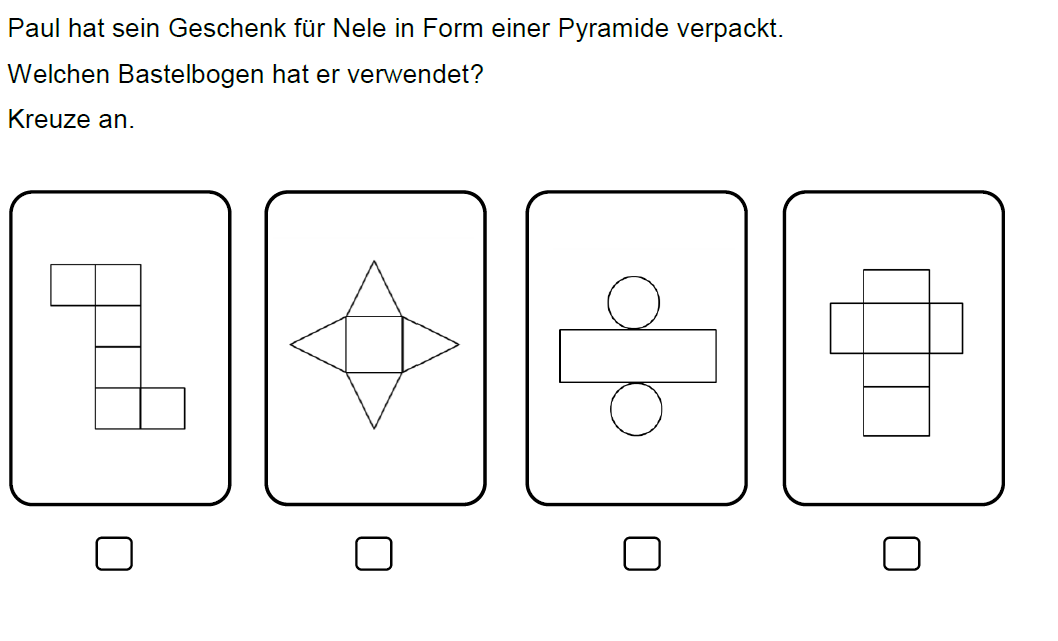 Aufgabe 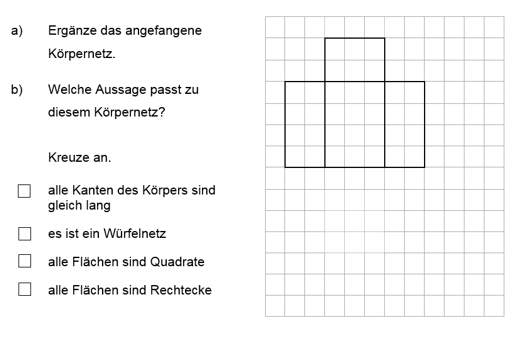 Aufgabe 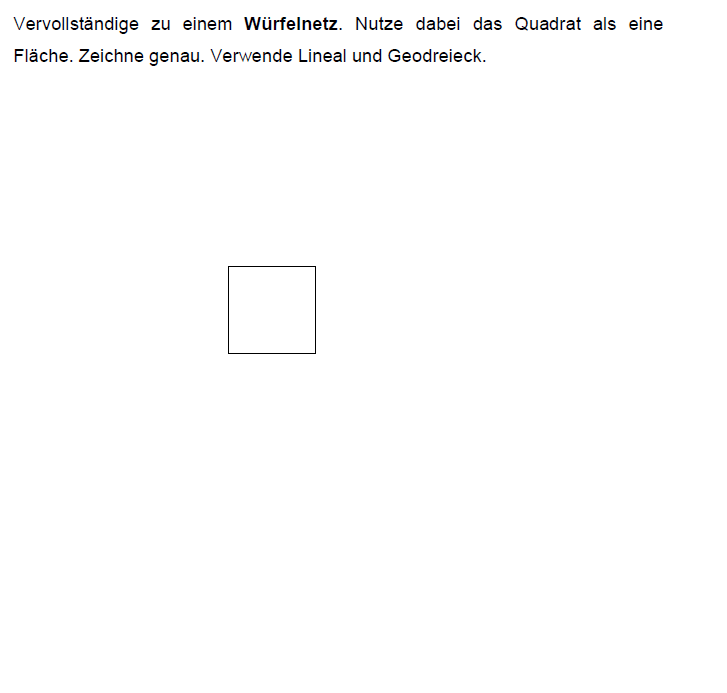 Aufgabe 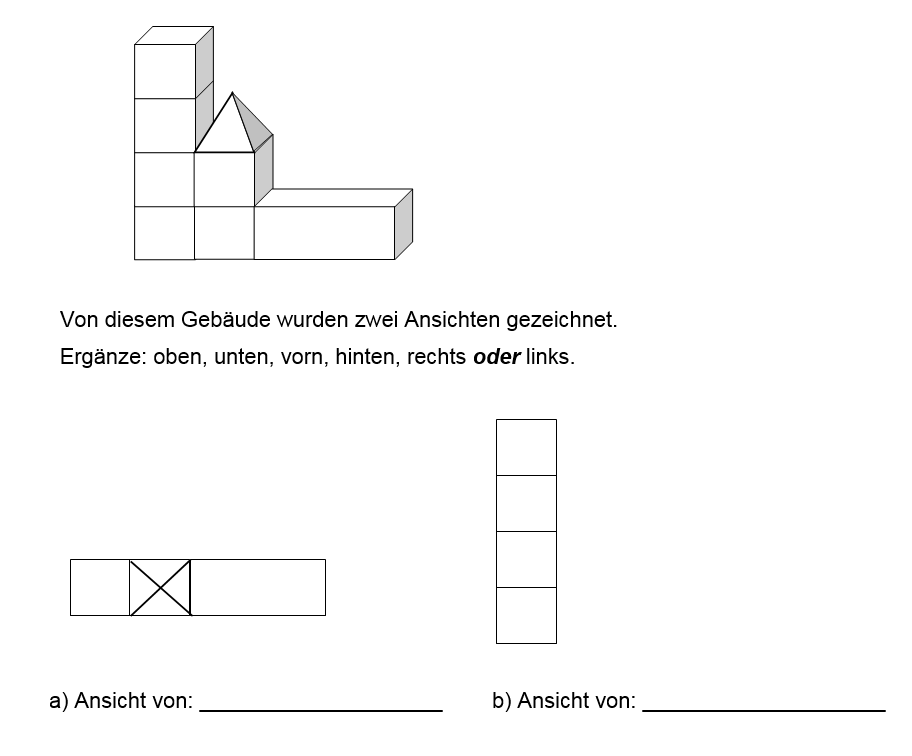 Aufgabe 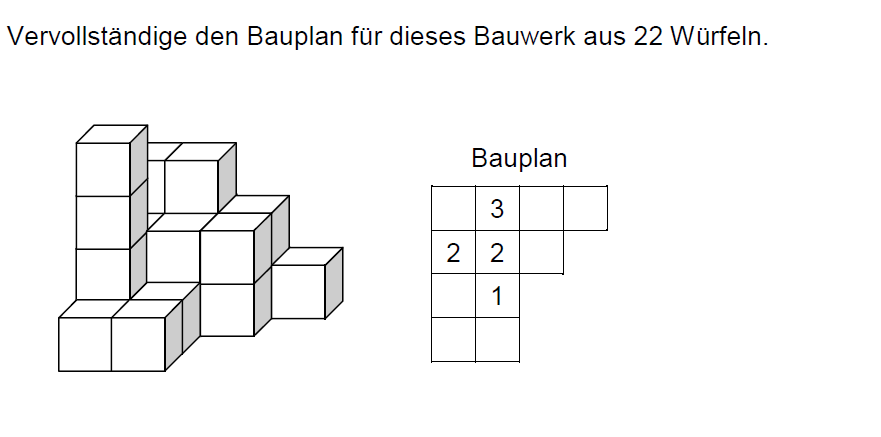 Aufgabe 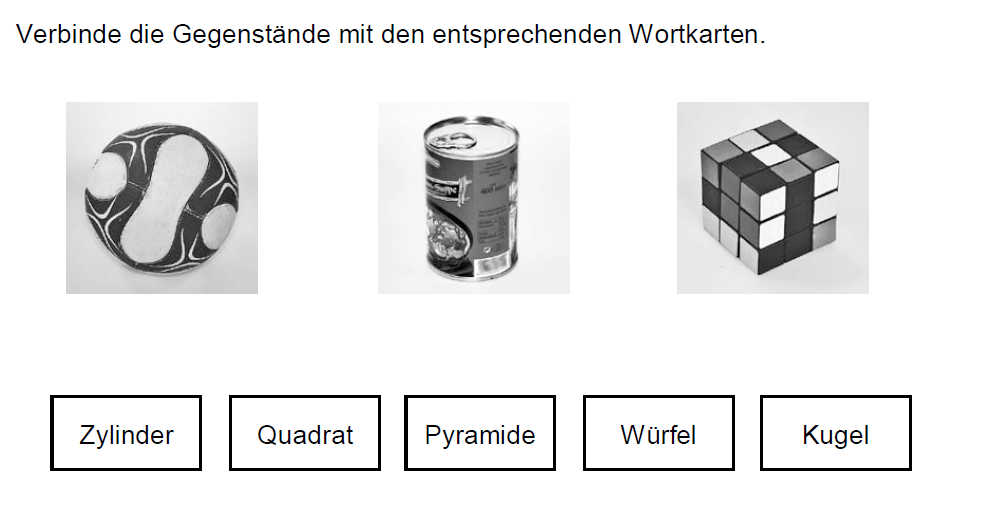 Aufgabe 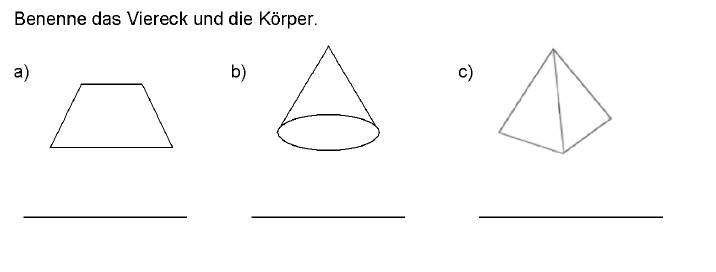 Aufgabe 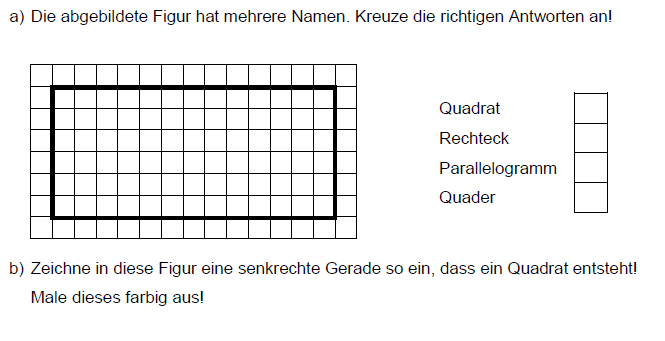 Aufgabe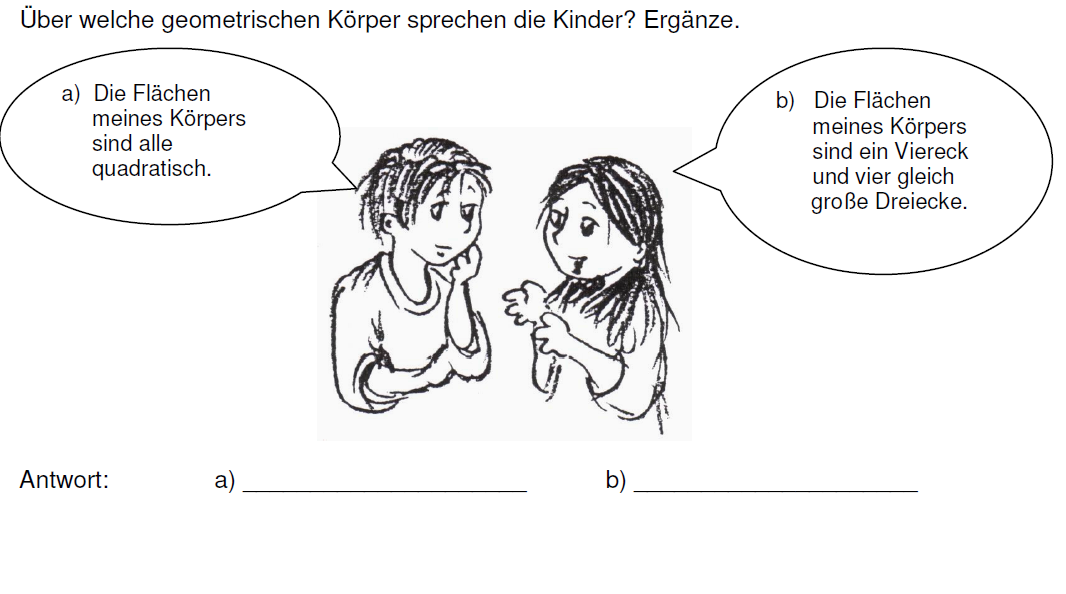 Aufgabe 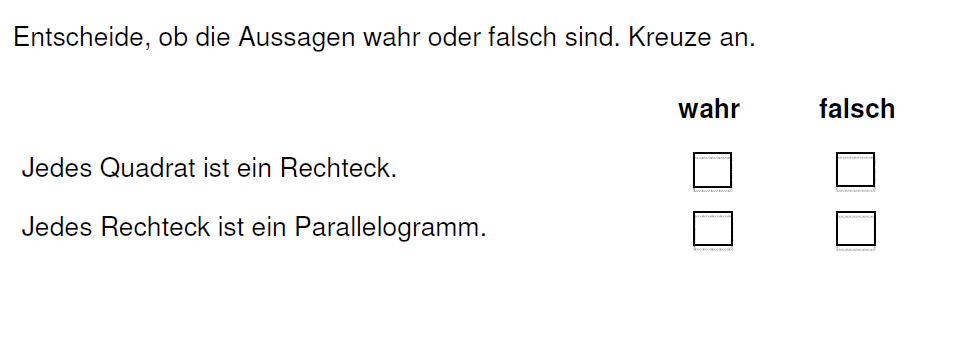 Aufgabe 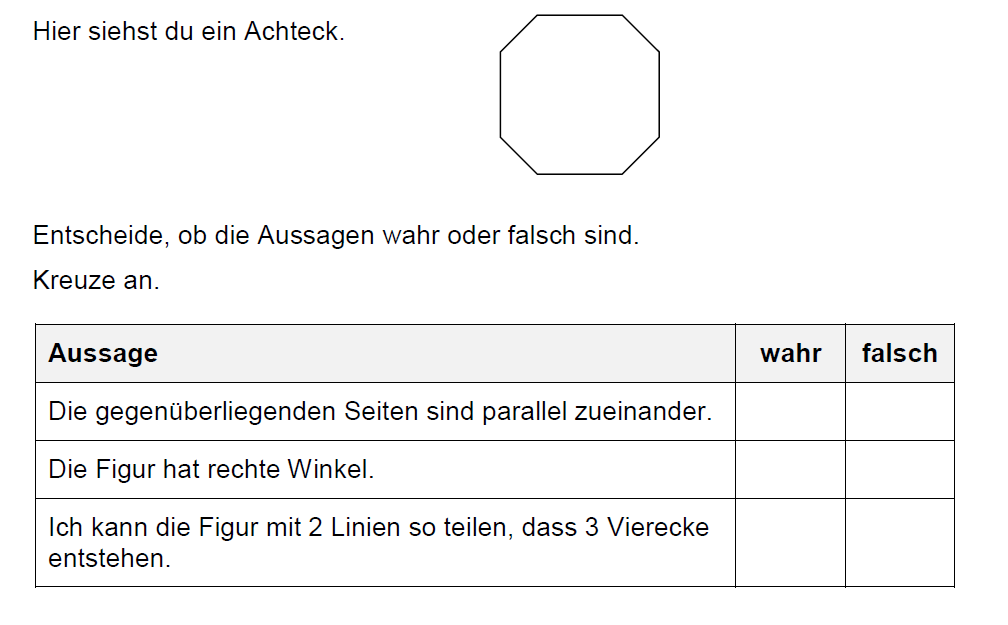 Aufgabe 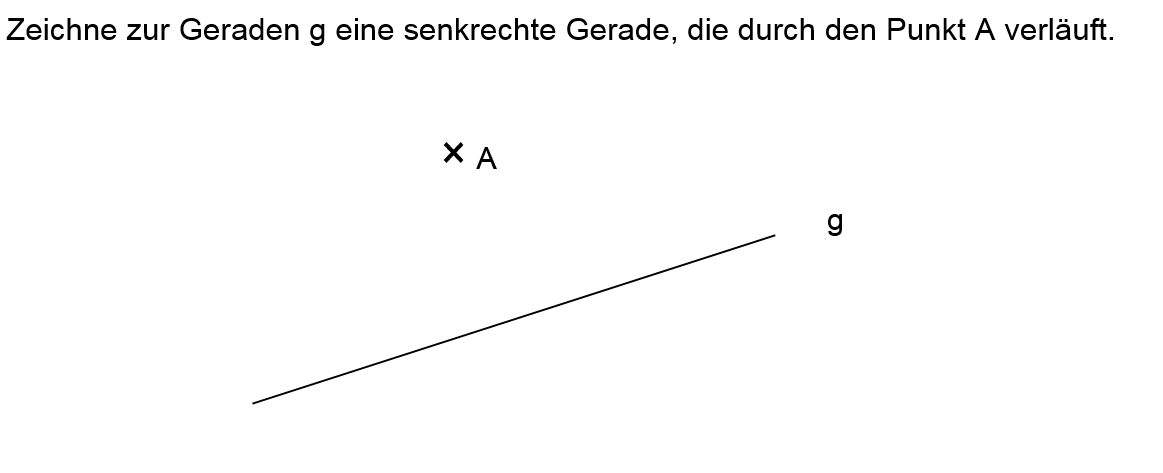 Aufgabe 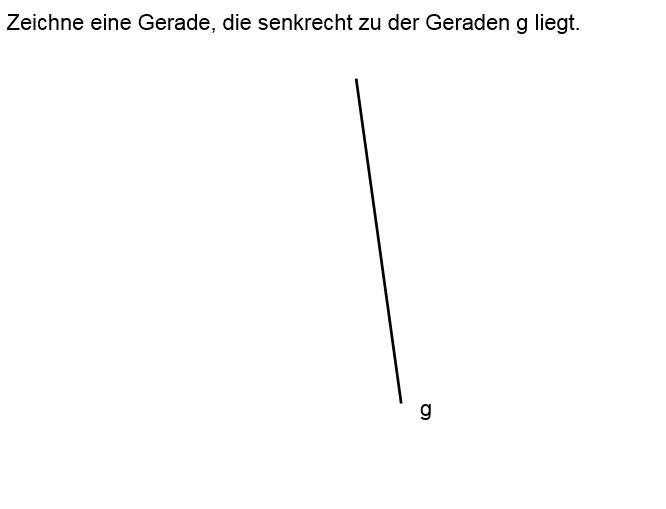 Aufgabe a) Zeichne zwei Geraden (gerade Linien) e und f, die senkrecht zueinander stehen.b) Zeichne zu einer dieser Geraden eine parallele Gerade g im Abstand von 3,5 cm.    Zeichnung: Aufgabe Vervollständige die begonnene Abbildung so, dass ein Parallelogramm entsteht.Nutze das Geodreieck.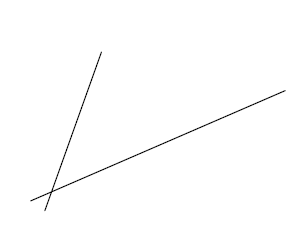 Aufgabe Zeichne ein Parallelogramm ohne rechte Winkel. Benutze Zeichengeräte und Bleistift.Aufgabe Eine Seite eines Rechtecks ist doppelt so lang wie eine andere Seite dieses Rechtecks.Zeichne das Rechteck. Benutze das Geodreieck.Aufgabe Die Länge einer Seite des Quadrates ABCD beträgt 4,5 cm.Wie lang ist eine benachbarte Seite?Eine benachbarte Seite ist _______ cm lang.Begründe deine Aussage.Begründung:____________________________________________________________________________________________________________________________Aufgabe 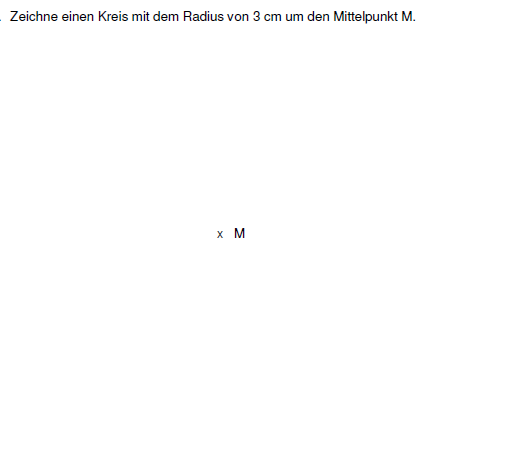 Aufgabe 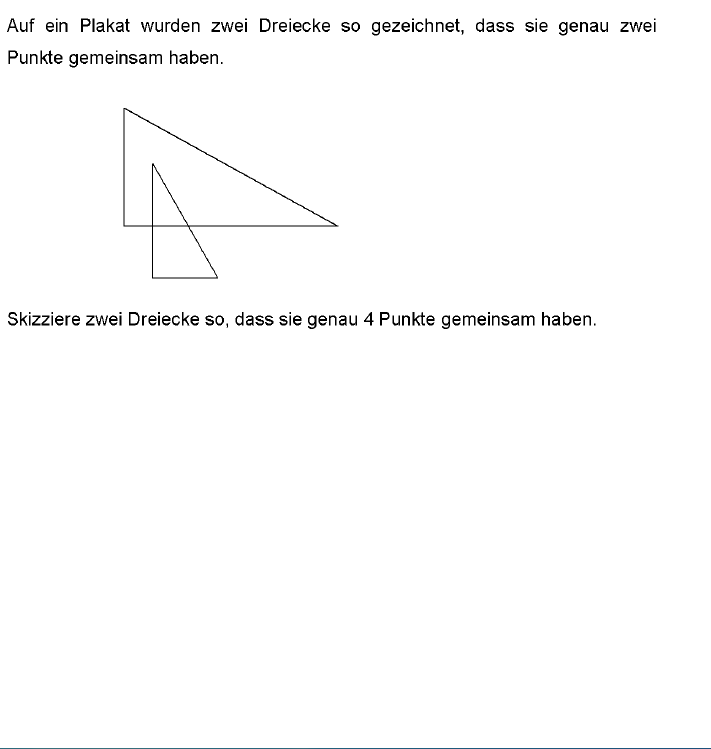 Aufgabe 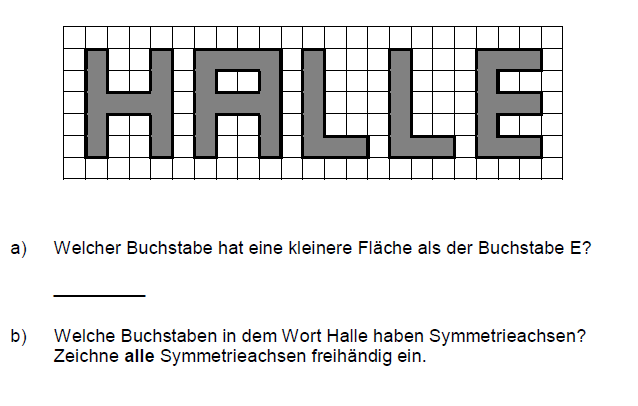 Aufgabe 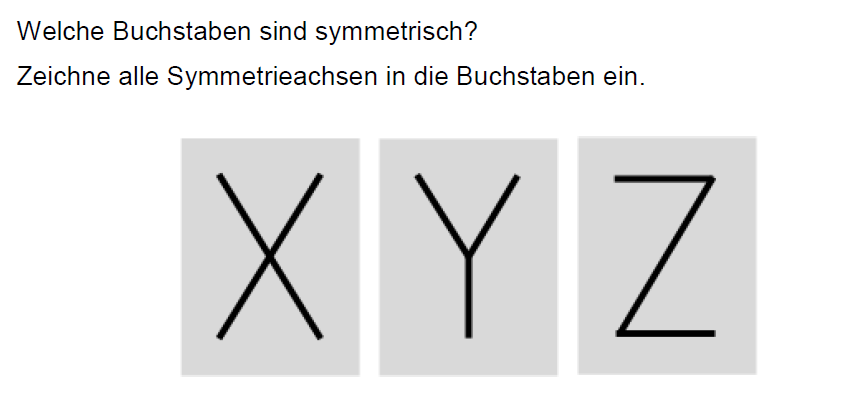 Aufgabe 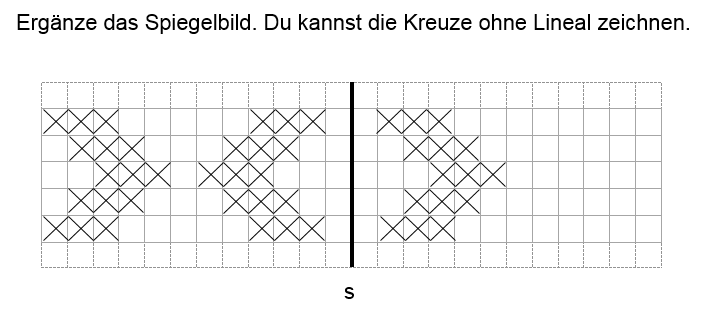 Aufgabe 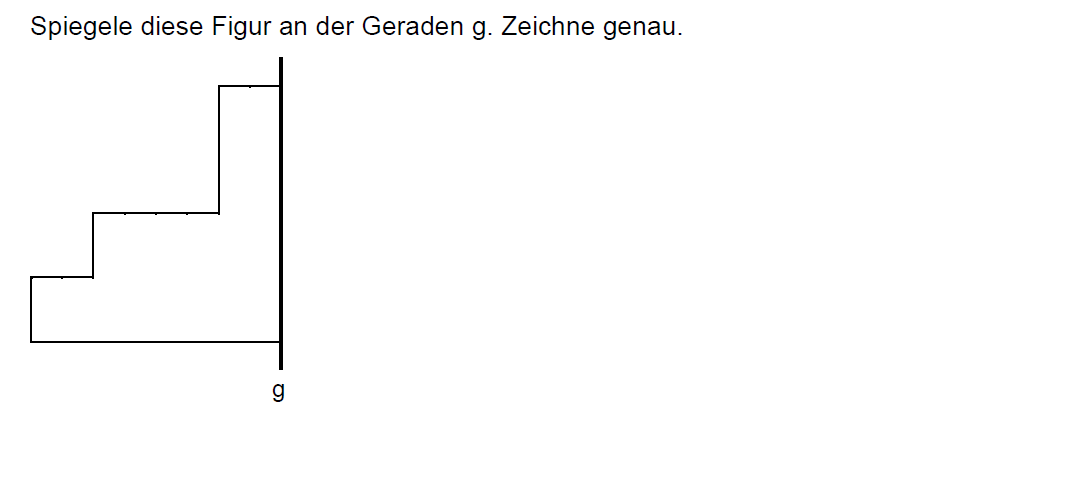 Aufgabe 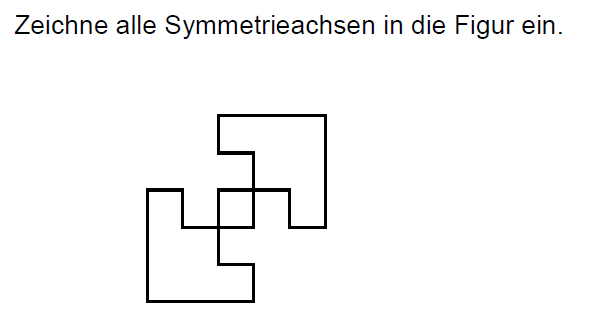 Aufgabe 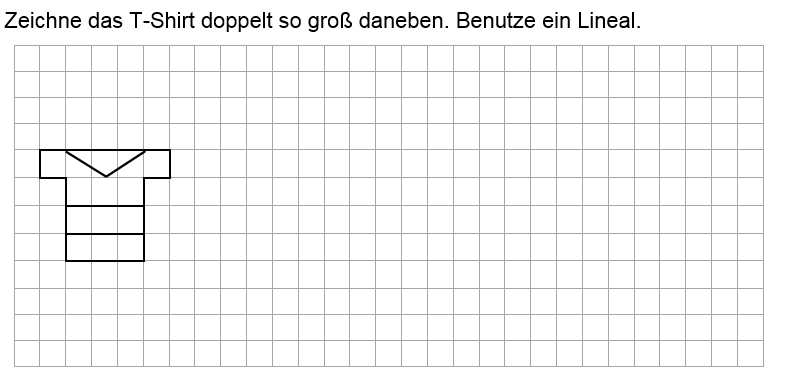 Aufgabe 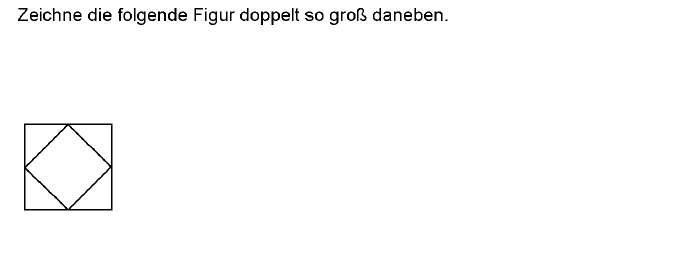 Aufgabe 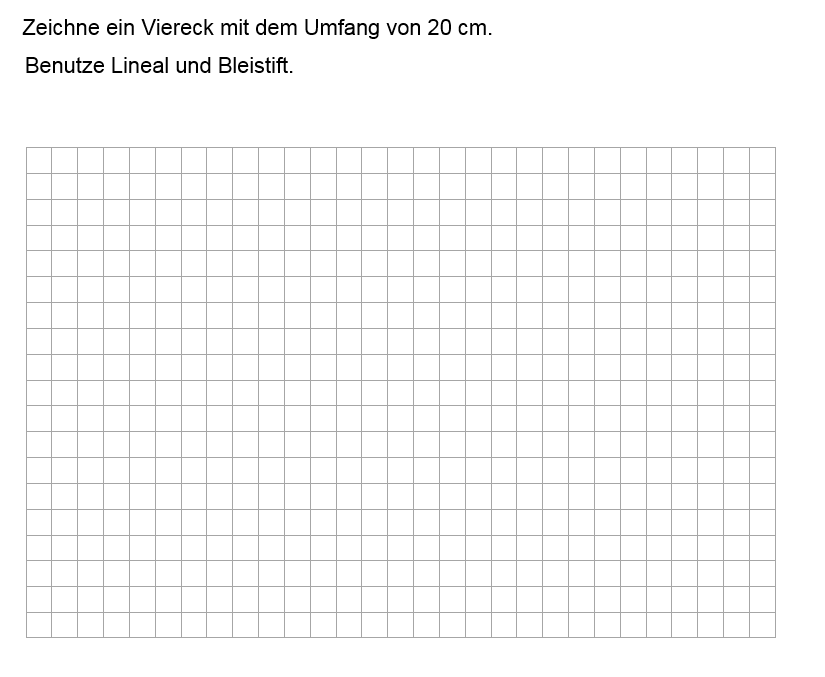 Aufgabe Welche der Flächen A, B, C oder D hat den größten Flchweninhalt?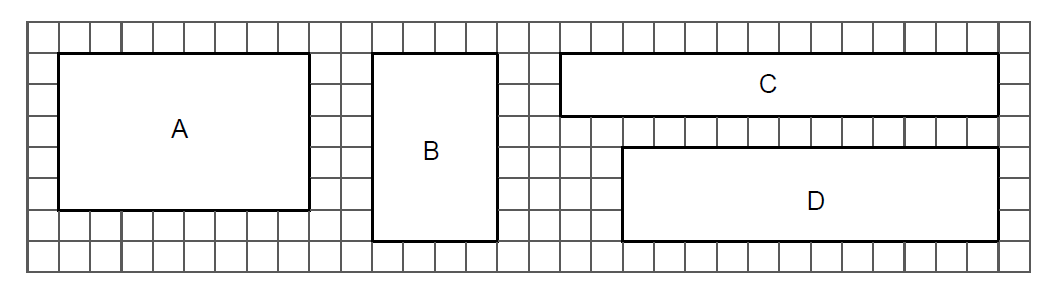 Antwort: Den größten Flächeninhalt hat die Fläche _____.Aufgabe 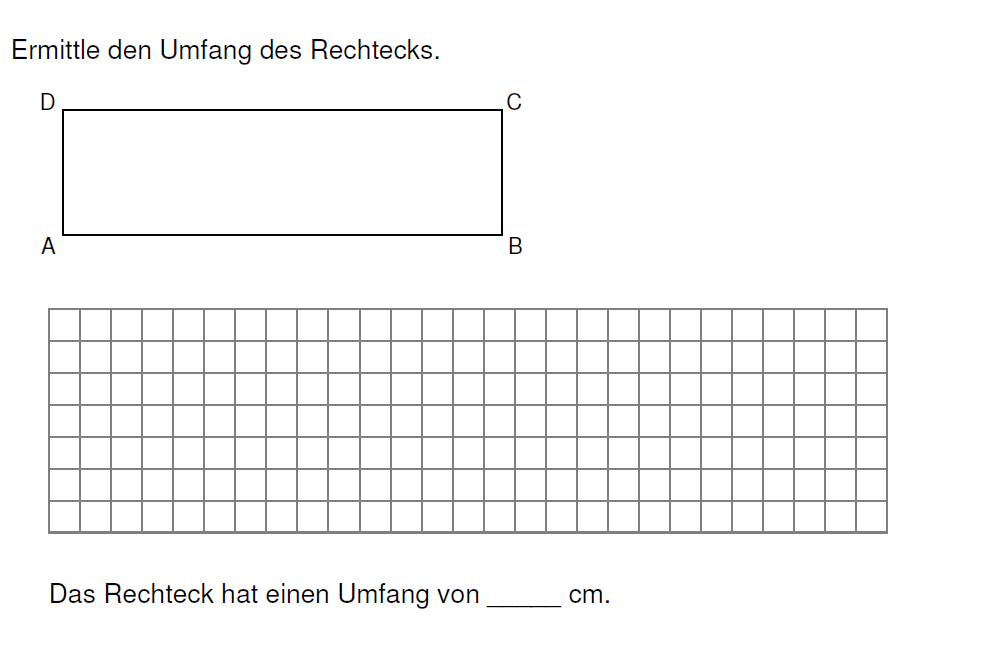 Aufgabe Die Fläche soll mit den Puzzleteilen vollständig ausgelegt werden. Zeichne die drei Puzzleteile mit unterschiedlichen Farben in die Fläche ein. Du kannst die Puzzleteile drehen und spiegeln.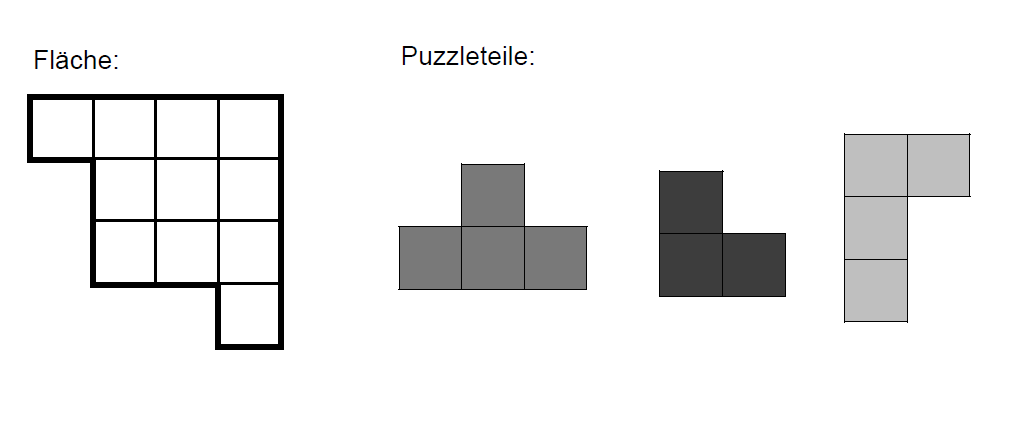 